Get to know your network by asking the following questions. Write down your partner’s answers. A:	12:00			Compañero: _______________________¿Te gusta nadar?________________________________________________________________________¿Te gusta tocar la guitarra?________________________________________________________________________¿Te gusta montar en monopatín? ________________________________________________________________________B:	3:00			Compañero: _______________________¿Qué te gusta hacer?_______________________________________________________________________¿Te gusta ir a la escuela?________________________________________________________________________¿Te gusta dibujar?________________________________________________________________________C:	6:00			Compañero: _______________________¿Qué te gusta más, pasar tiempo con amigos o escuchar música?________________________________________________________________________¿Qué te gusta más, esquiar o hablar por teléfono?________________________________________________________________________¿Qué te gusta más, hacer la tarea o practicar deportes?________________________________________________________________________D:	9:00  It’s the end of the day and you’re feeling rather negative. Answer all questions in the negative form. 		Compañero: _______________________¿Qué te gusta más, cantar o nadar?________________________________________________________________________¿Te gusta leer revistas?________________________________________________________________________Me gusta patinar, ¿Y tú? ¿Te gusta patinar?________________________________________________________________________Reacciones ¡A mí también!A mí tampoco. Write 4 reactions here and write the number to which it corresponds with________________________________________________________________________________________________________________________________________________________________________________________________________________________________________________________________________________________________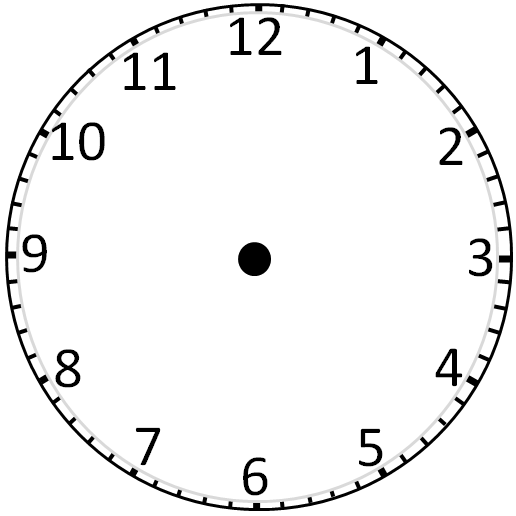 